Ders Saati ile Kurs Kredisini İki Farklı Kavram Olarak KullanıyoruzK12NET ile e-okul not ortalamalarının birebir tutması için ders saatlerinin aynı olması gerekiyor. Oysa okullarımız ders saatlerinde farklılıklar yapabiliyor. Hem e-okul hesaplarının tutması, hem de gerçekçi ders programlarını yapmak için kurs kredisi bölümü aktif hale getirilmiştir. Kurslar ekranında yer alan kurslarınıza Kredi Sayısı girerseniz; sistem ortalama hesabında haftalık ders saatini değil Kurs Kredisini baz alacaktır. E-okuldaki Kurs kredilerini K12NET sistemine girmek için “Ders” ana modülü altında yer alan “Kurslar“ ekranına geliniz.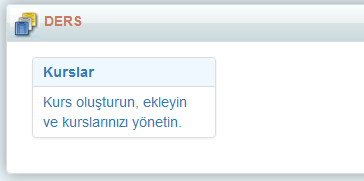 Kurs isminin yanında yer alan Düzenleme butonuna tıklayınız.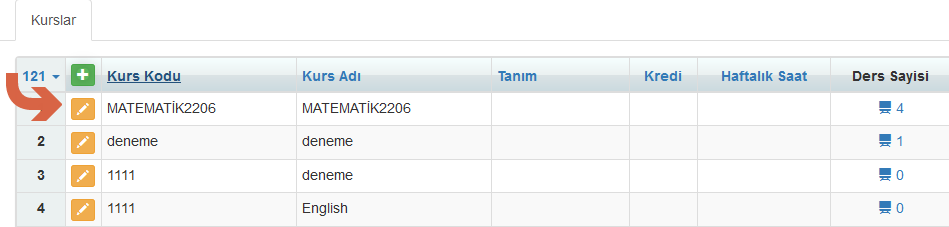 Kredi sayısını e-okulla birebir aynı yapınız.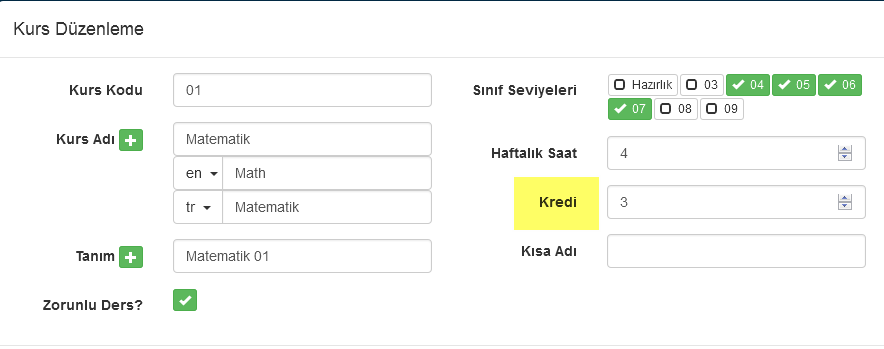 Eğer okulunuzda uygulanmakta olan program e-okulla birebir aynı ise haftalık ders saatlerini girmeniz yeterli olacaktır. Bu saatleri ise “Okul” ana modülü altında yer alan “Şubeler” ekranından girebilirsiniz. 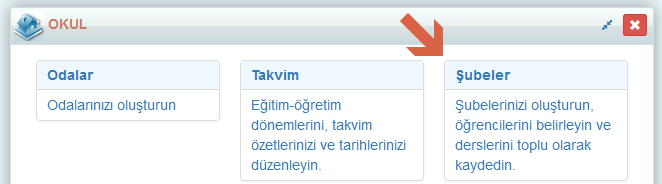 Öğretmenler sütununda yer alan rakamın üzerine tıklayınız.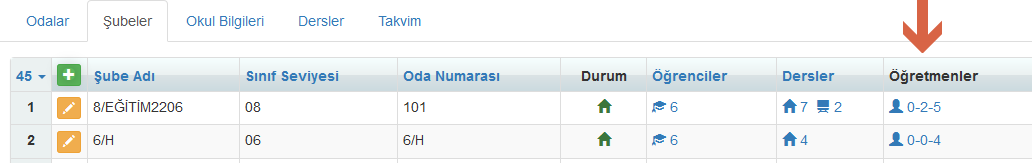 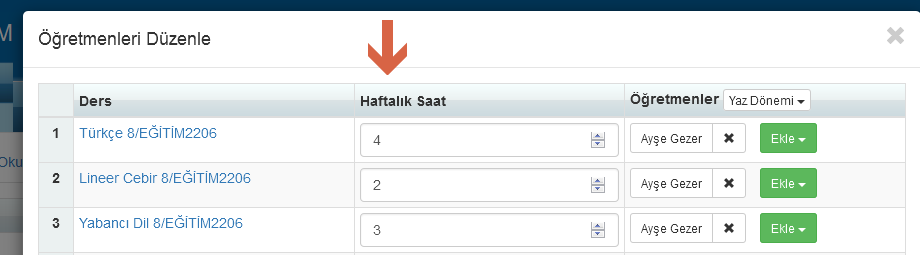 UYARI: Eğer hem Kurs Kredisi hem de Haftalık ders saati girildiyse ağırlıklı ortalama hesabında Kurs Kredisi baz almaktadır.